Планирование, осуществление, последующая деятельность и проведение обзоров по вопросам целей в области устойчивого развития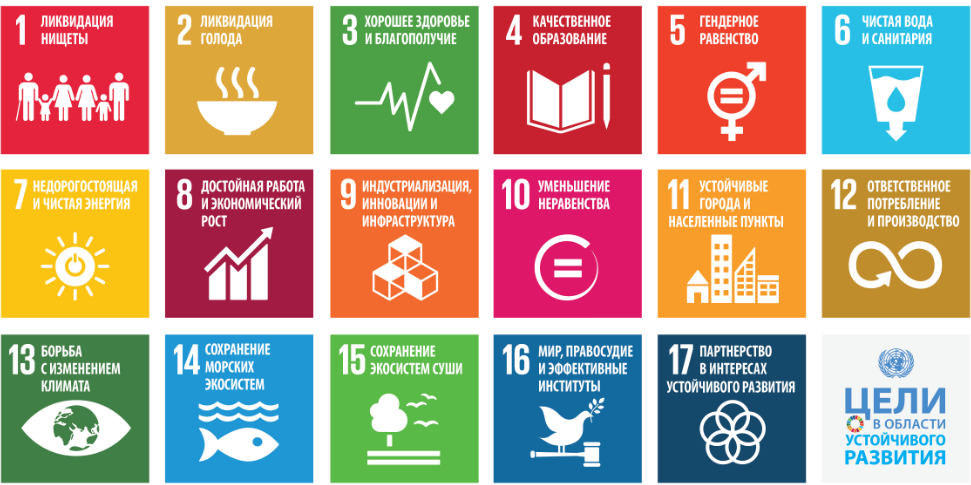 Региональный обзор ЕЭК ООН и Региональной группы ООН по вопросам развития для Европы и Центральной АзииЖенева и Нью-Йорк, 2 декабря 2015ЦельНа Саммите ООН по вопросам устойчивого развития в Нью-Йорке (25-27 сентября 2015) главы государств и правительств приняли Повестку дня на период до 2030 года, включая амбициозные и далеко идущие 17 целей в области устойчивого развития (ЦУР). Вступающие в силу 1 января 2016 года, они будут направлять усилия в области устойчивого развития во всех странах в течение 15-летнего периода до 2030 года. В связи с этим данный опрос направляется правительствам 56 государств-членов ЕЭК ООН с целью получения данных по трем важнейшим темам:       Планы и подходы правительств к интеграции ЦУР и задач в национальные стратегии и их осуществлению в странах.        Планы правительств по организации и проведению мониторинга и обзоров на национальном уровне для ЦУР и задач.        Ожидания правительств от региональной системы ООН в связи с осуществлением и последующей деятельностью по вопросам ЦУР. Опрос проводится совместно ЕЭК ООН и Региональной группой ООН по вопросам развития в странах Европы и Центральной Азии (ЕЦА РГР-ООН). Полученная информация будет обработана и распространена их секретариатами. Данный опрос послужит обмену опытом и представит практический обзор первых шагов на пути к достижению ЦУР. По его итогам планируется организация диалогов с государствами-членами ЕЭК ООН и ЕЦА РГР-ООН в Женеве и Нью-Йорке в начале 2016 года для обсуждения и продвижения результатов. Опросник Пожалуйста, заполните, все поляПожалуйста, направьте предоставьте заполненный опросник до ПОНЕДЕЛЬНИКА, 15 ФЕВРАЛЯ 2016 ГОДА, в   Отдел устойчивого развития и гендерных вопросов (SDGU) ЕЭК ООНЭлектронная почта: sdgu@unece.org Электронная версия опросника доступна на: www.unece.org/fileadmin/DAM/sustainable-development/Regional_SDG_survey_final_RUS.docx* Заполненные опросники будут размещены на веб-сайтах ЕЭК ООН и Региональной группы ООН по вопросам развития для стран Европы и Центральной Азии (ЕЦА РГР-ООН). Если Вы предпочитаете, чтобы заполненный Вами опросник не был опубликован на указанных веб-сайтах, пожалуйста, укажите это в разделе «Примечания» выше.   По всем вопросам и для получения необходимой информации, пожалуйста, обращайтесь к:Г-ну Михаэлю КУНЦУ, Секретариат ЕЭК ООН, Женева
(Michael.Kunz@unece.org; + 41-22 917 24 45)Г-же Людмиле БАРКАРЬ, Секретариат ЕЦА РГР-ООН, Нью-Йорк
(Liudmila.Barcari@undp.org; + 1-212 906 5440)Примечание: Принимая во внимание тот факт, что новая Повестка дня в области устойчивого развития вступила в силу недавно и правительства продолжают работают над разработкой консолидированной позиции по многим вопросам, приведенным в данном опроснике, ответы на приведенные ниже вопросы могут отражать неокончательную/предварительную позицию правительства по вопросам планирования работы по реализации Целей устойчивого развития. Общее планирование Планирование является ключевым шагом для начала реализации ЦУР. Оно включает разработку национальных стратегий (устойчивого) развития и интеграции ЦУР в государственную политику. Вопрос 1:         Как Правительство планирует организовать работу по преобразованию ЦУР и задач в конкретные действия и меры на национальном и субнациональном уровнях и их интеграции в национальные стратегии и другие программные документы? Планируется ли разработка новых инструментов или систем для реализации ЦУР или планируется использовать существующие инструменты и механизмы?Определение приоритетовОтличительной особенностью ЦУР является их универсальность, то есть вся Повестка дня в области устойчивого развития должна осуществляться всеми странами в мире. Тем не менее определенные темы и задачи будут иметь более высокий приоритет по сравнению с другими, исходя из конкретной ситуации в стране.  Вопрос 2: Какова позиция Правительства в определении ЦУР и задач, которые имеют приоритет в контексте Вашей страны? АдаптацияПри разработке национальной и местной политики глобальные цели и задачи могут быть адаптированы к национальным условиям, при этом могут быть выбраны те цели, задачи и показатели, которые являются дополнительными или вспомогательными для глобальной Повестки дня. Вопрос 3:Каким образом Ваше Правительство предусматривает адаптацию глобальных ЦУР и задач к местным целям, задачам и показателям («локализация» или «национализация»)? Управление и составление бюджетаЦУР широко рассматриваются в качестве Повестки дня, которая способствует комплексному определению политики и межсекторальному сотрудничеству. Таким образом, они могут иметь влияние на институциональные и управленческие механизмы, а также на процессы распределения ресурсов. Вопрос 4: Планирует ли Правительство какие-либо изменения в процессах подготовки бюджетов и в системе структур управления вследствие ЦУР, и какой орган в Правительстве будет контролировать осуществление ЦУР в Вашей стране? Участие заинтересованных сторонОсуществление ЦУР предполагает налаживание партнерства и сотрудничества между широким кругом заинтересованных лиц. Это также будет иметь влияние на работу правительств с другими заинтересованными сторонами, включая гражданское общество, частный сектор и научные круги. Вопрос 5: Как Правительство планирует укрепить существующее сотрудничество и наладить новые партнерские отношения со всеми заинтересованными сторонами с целью осуществления ЦУР? Роль ООН в планировании и осуществлении ЦУРСогласно достигнутым на межправительственных форумах договоренностям, ООН будет играть решающую роль в поддержке планирования и осуществления ЦУР. Некоторые ключевые функции и услуги ООН включают предоставление платформы для диалога и обмена информацией по вопросам политики; международно-правовых документов, норм, правил и стандартов; консультирование и экспертизу по вопросам политики; укрепление потенциала и техническое сотрудничество. Учитывая комментарии и предложения своих государств-членов, система Организации Объединенных Наций на региональном уровне будет стремиться к укреплению и улучшению работы региональных структур ООН и процессов межучрежденческого сотрудничества для предоставления наиболее «соответствующей потребностям» помощи в контексте реализации ЦУР.Вопрос 6:Каковы ожидания и потребности Правительства относительно роли системы Организации Объединенных Наций в регионе в оказании помощи по вопросам планирования и осуществления ЦУР? Пожалуйста, выделите возможные направления улучшения работы. Будем благодарны за все предложения в этом направлении. Данные и мониторингРабота по определению статистических показателей для ЦУР не завершена, но существуют призывы к «революции данных» для предоставления возможности использования высококачественных данных для мониторинга прогресса в области реализации ЦУР. Это может означать использование «больших данных» и данных более высокого качества, дезагрегированных данных, новых источников данных, а также создание и укрепление статистического потенциала на местах. Вопрос 7: Как Правительство предполагает удовлетворить потребность в данных, укрепить статистический потенциал и проводить мониторинг прогресса в области ЦУР?Оценка достигнутого прогрессаВажное значение будет иметь определение – на основании подтверждающих данных – факторов, влияющих на прогресс или его отсутствие в осуществлении ЦУР, а также принятие соответствующих мер по корректировке принятого направления осуществления ЦУР.Вопрос 8: Как Правительство предполагает определять факторы удовлетворительного или неудовлетворительного прогресса в осуществлении ЦУР и принимать соответствующие меры в области политики на их основании? Представление отчетностиНациональные доклады являются важным элементом в процессе мониторинга работы по осуществлению ЦУР. Как правило, ответственным за подготовку докладов является Правительство, которое задействует и обеспечивает участие всех заинтересованных лиц в процессе их подготовки. Планируется, что формат и содержание национальных докладов будут зависеть от наличия данных и других ограничений. Наличие открытого доступа к национальным докладам будет необходимым для последующего обсуждения и взаимного обмена опытом всех заинтересованных сторон, в том числе на субрегиональном и региональном уровнях. Вопрос 9: Какие механизмы подготовки докладов об осуществлении ЦУР предварительно рассматриваются Правительством? Какие существуют ограничивающие факторы? Как планируется обеспечить открытый международный доступ к национальным докладам?Роль ООН в последующей деятельности и проведении обзоровПомимо предоставления платформы на региональном уровне (см. вопрос 11), роль ООН в последующей деятельности и проведении обзоров по вопросам ЦУР может включать статистическую поддержку, систематизацию национальных докладов, подготовку тематических докладов и другие услуги. Вопрос 10: Каковы ожидания и потребности Правительства относительно роли и услуг системы Организации Объединенных Наций в регионе в последующей деятельности и проведении обзоров по вопросам ЦУР?Региональная платформаПовестка дня на период до 2030 года предоставляет возможность последующих действий и проведения обзоров на региональном уровне для коллегиального обучения, в том числе посредством проведения добровольных обзоров, обмена передовым опытом и обсуждения общих задач. Региональные обзоры должны основываться на результатах проведения национальных обзоров и опираться на существующие механизмы проведения обзоров. Государствам-членам предлагается определить наиболее подходящий региональный форум для своего участия, поддерживаемый региональными комиссиями. Ранее, Генеральная Ассамблея предложила региональным комиссиям проводить ежегодные встречи в рамках подготовки к политическому форуму высокого уровня.  Вопрос 11: Каким образом может быть организована региональная платформа для последующей деятельности и проведения обзоров с целью интеграции национального опыта и существующих механизмов проведения обзоров и передачи их выводов на глобальный уровень согласованным образом? ***СТРАНА:ОРГАН УПРАВЛЕНИЯ:КОНТАКТОЕ ЛИЦО:ДОЛЖНОСТЬ:ТЕЛЕФОН:Э-ПОЧТА:ПРИМЕЧАНИЯ: *